S5 Text: ESTEEM Q, EQ5D, IPAQ, FFQ, and 24 hour recall questionnaires 5A: ESTEEM Q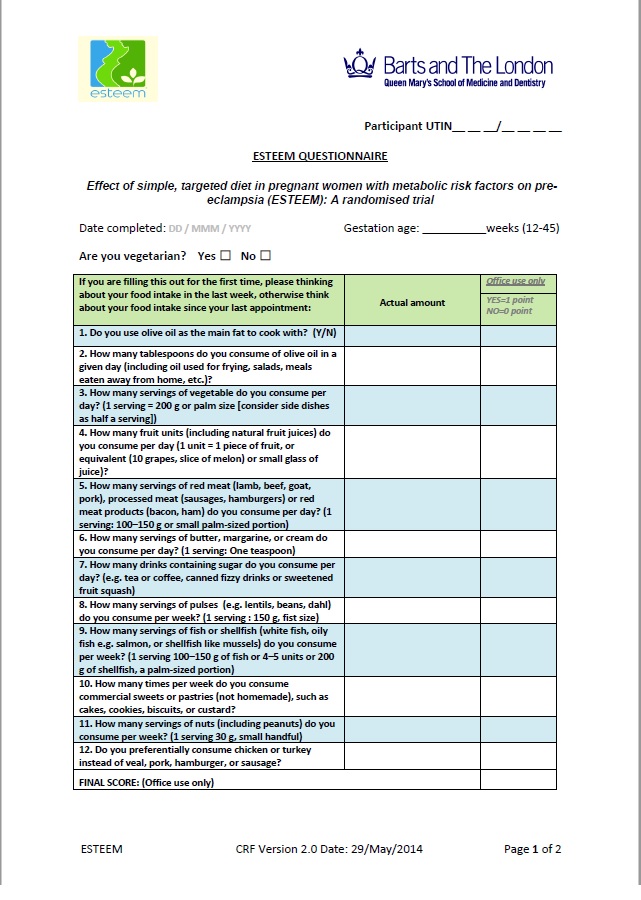 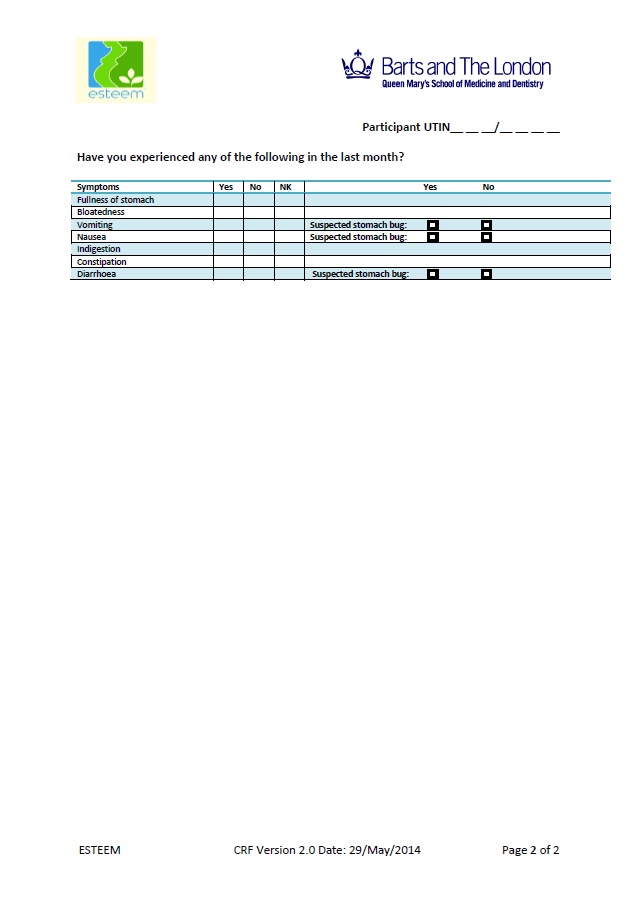 5B: EQ-5D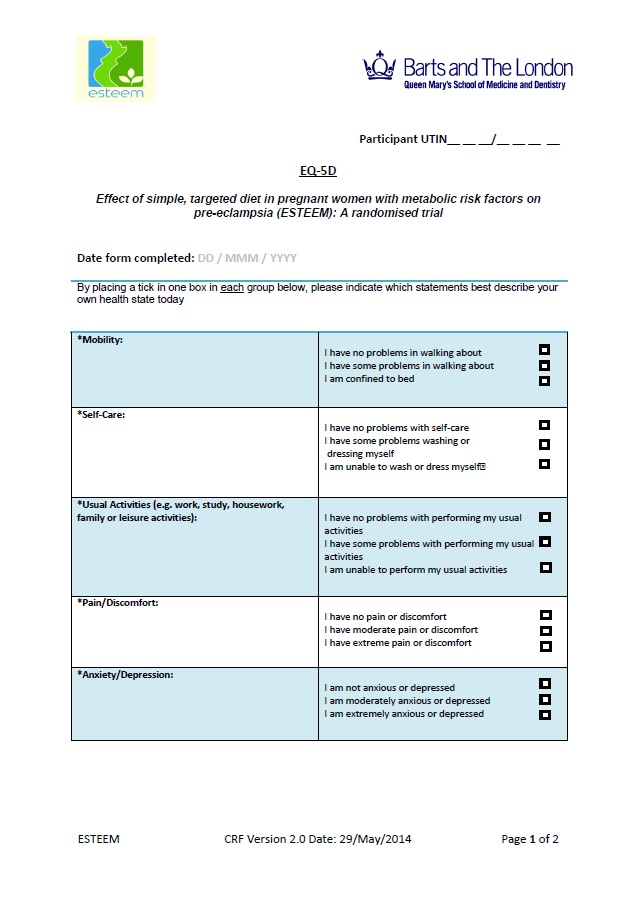 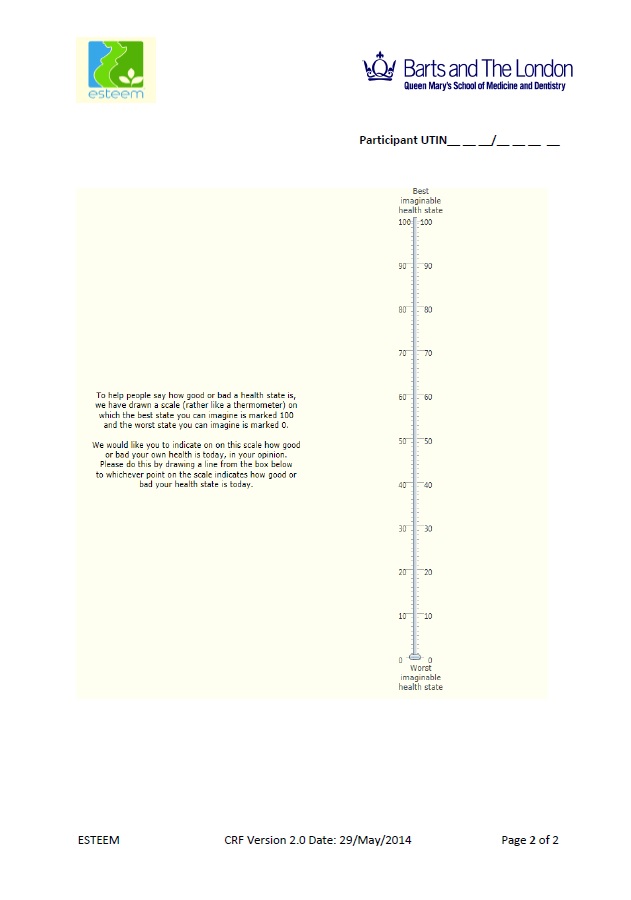 5C: IPAQ for physical activity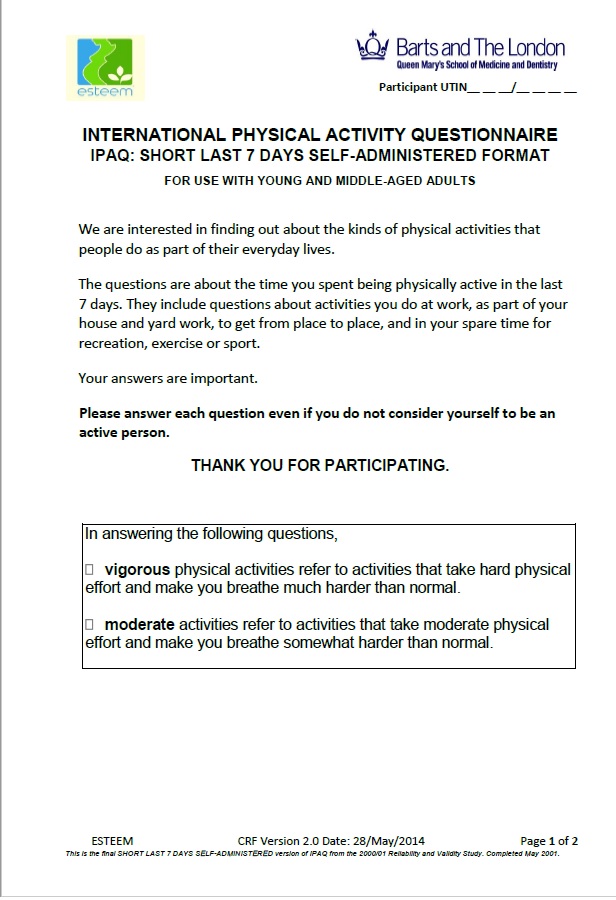 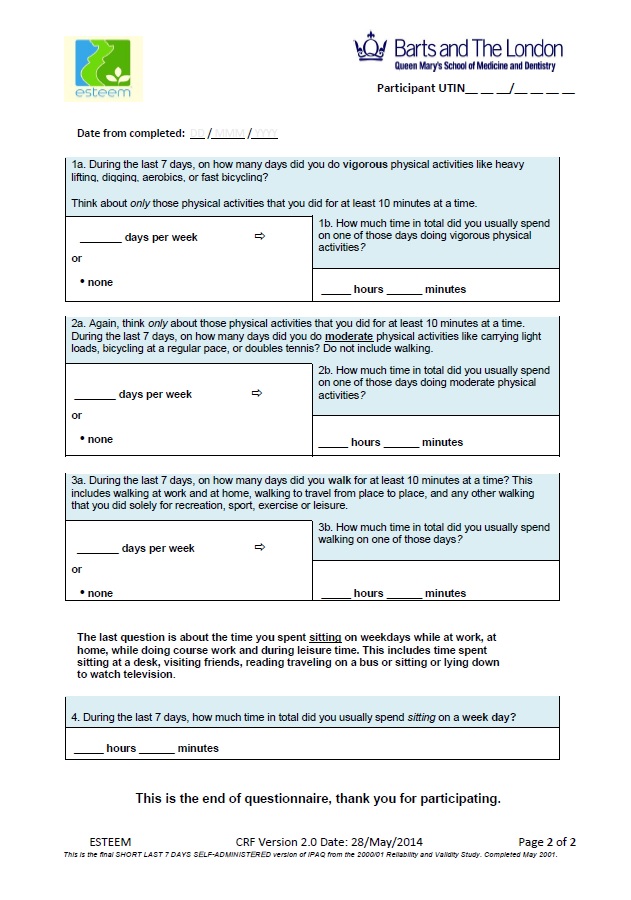 5D: Food Frequency Questionnaire (FFQ) for dietary intake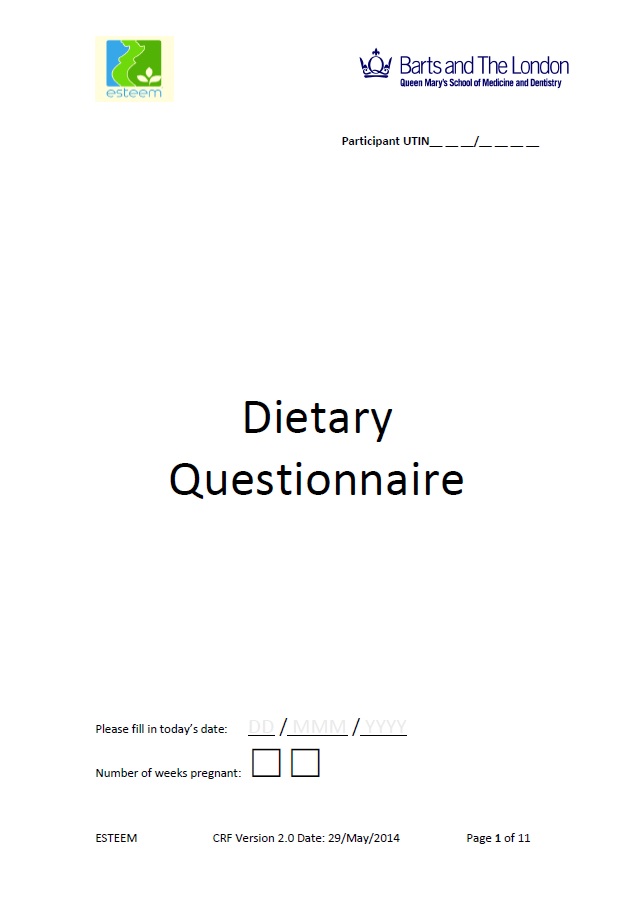 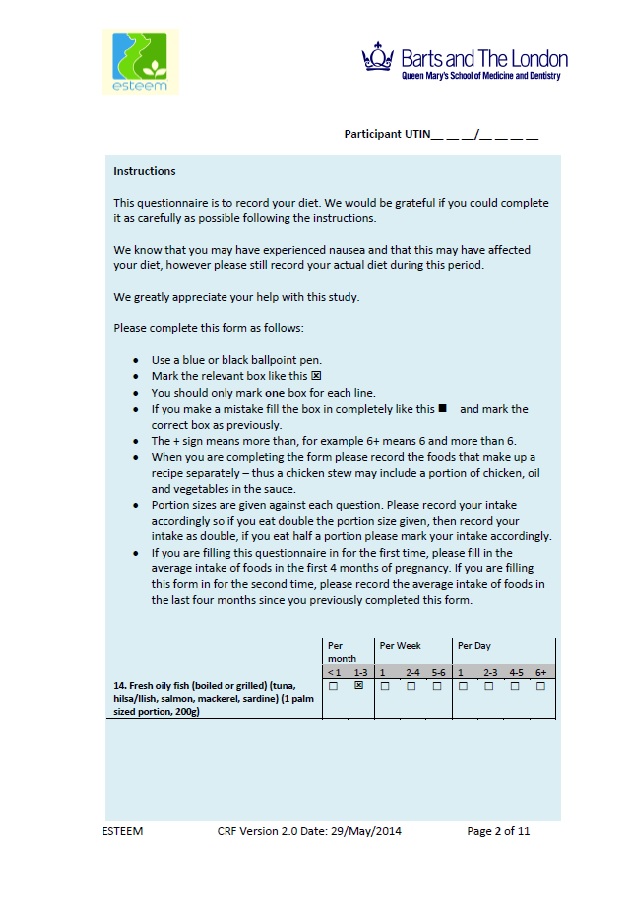 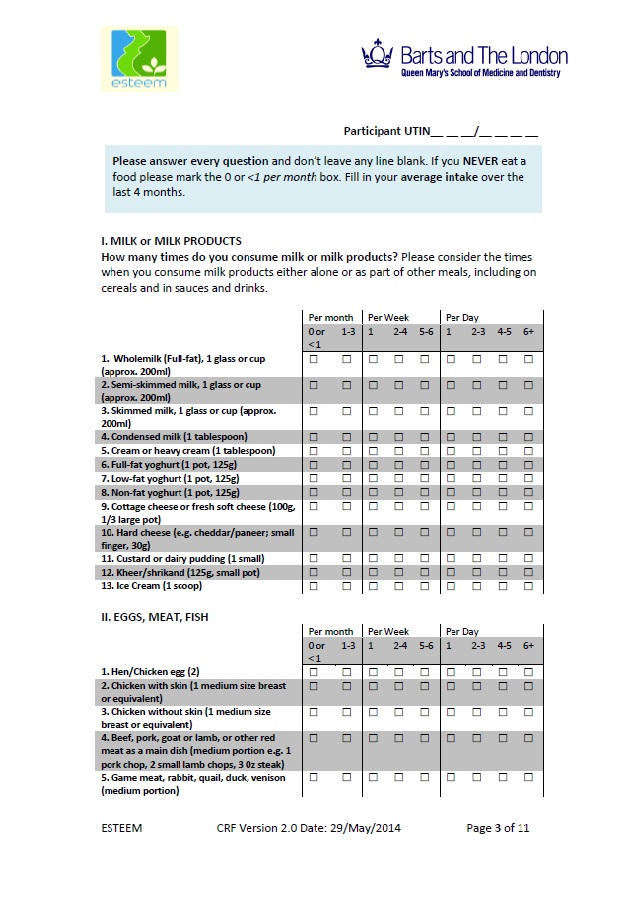 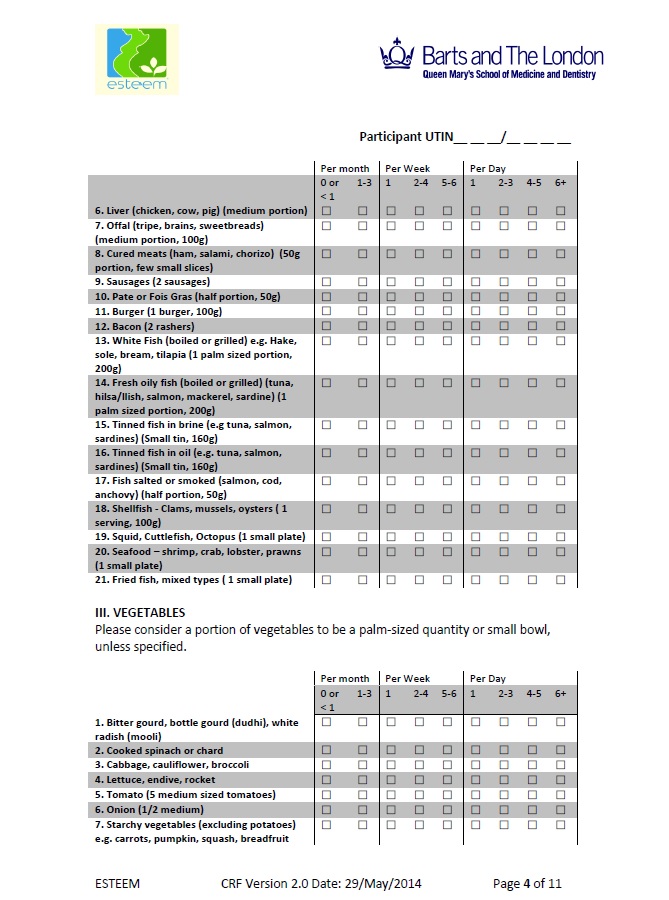 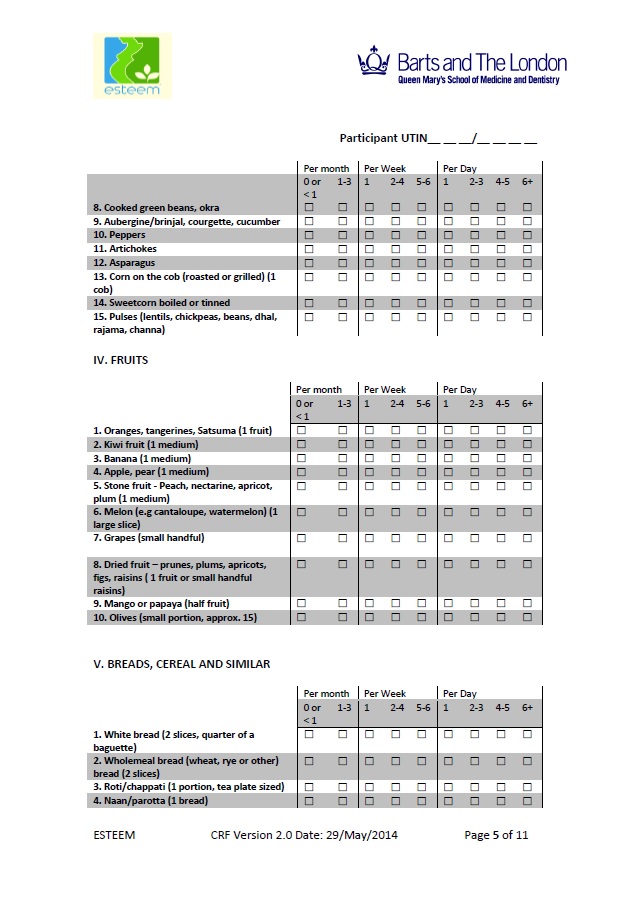 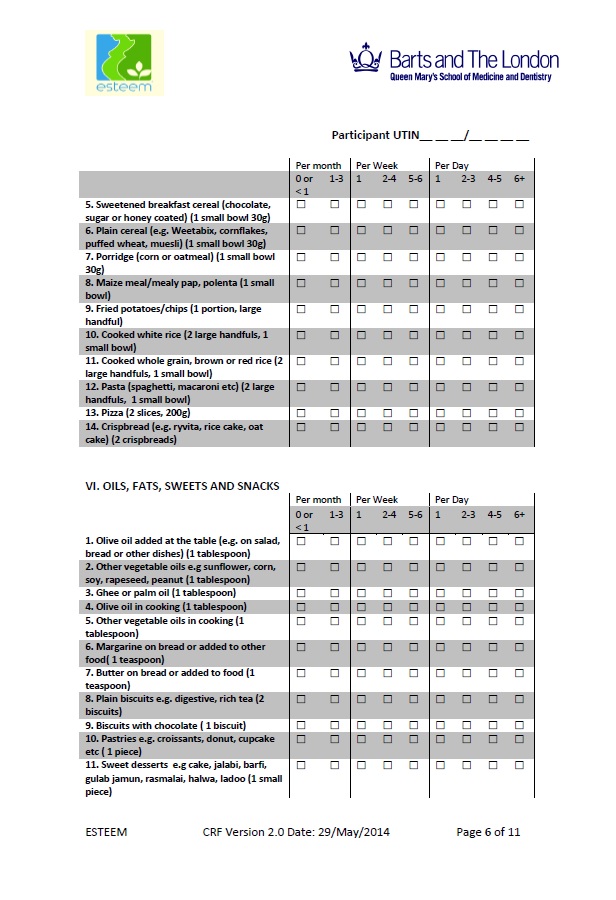 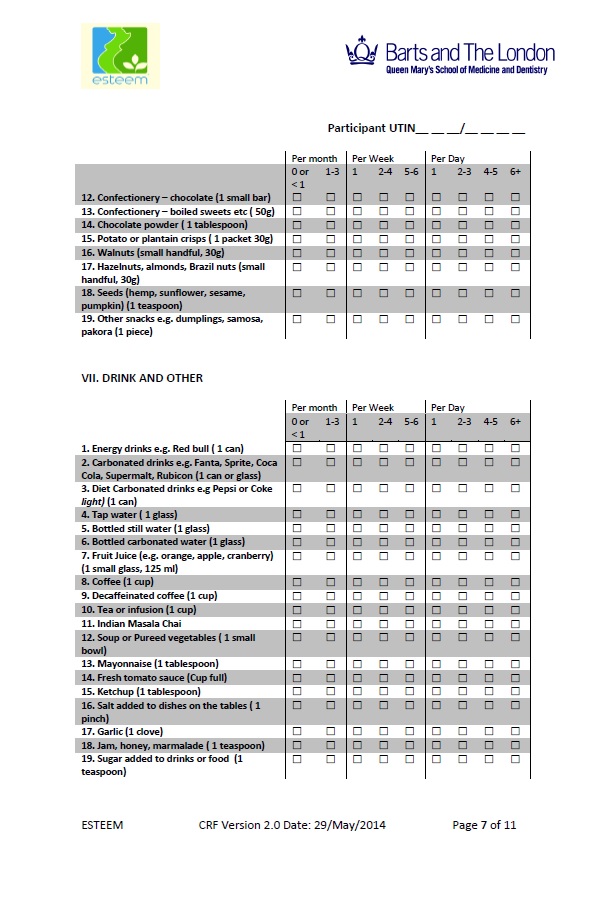 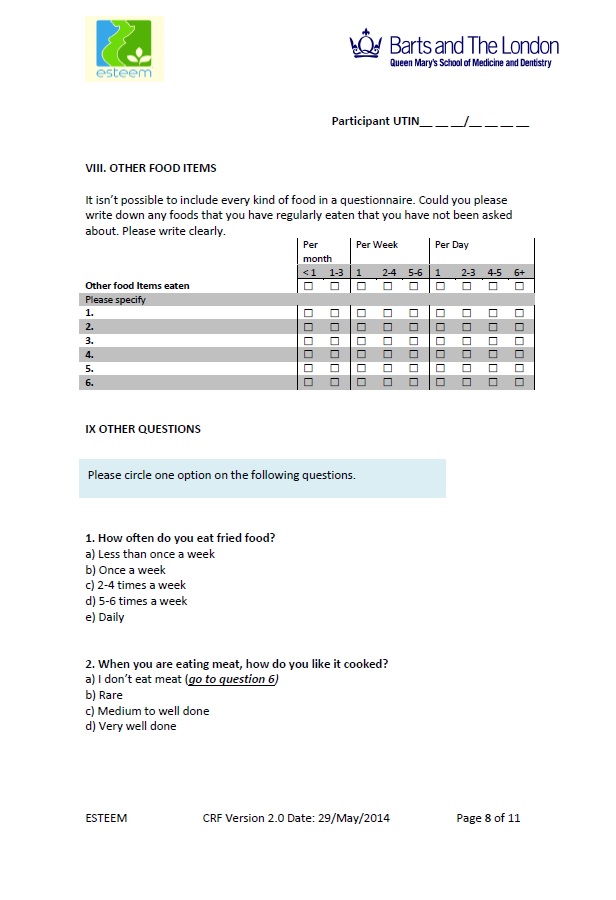 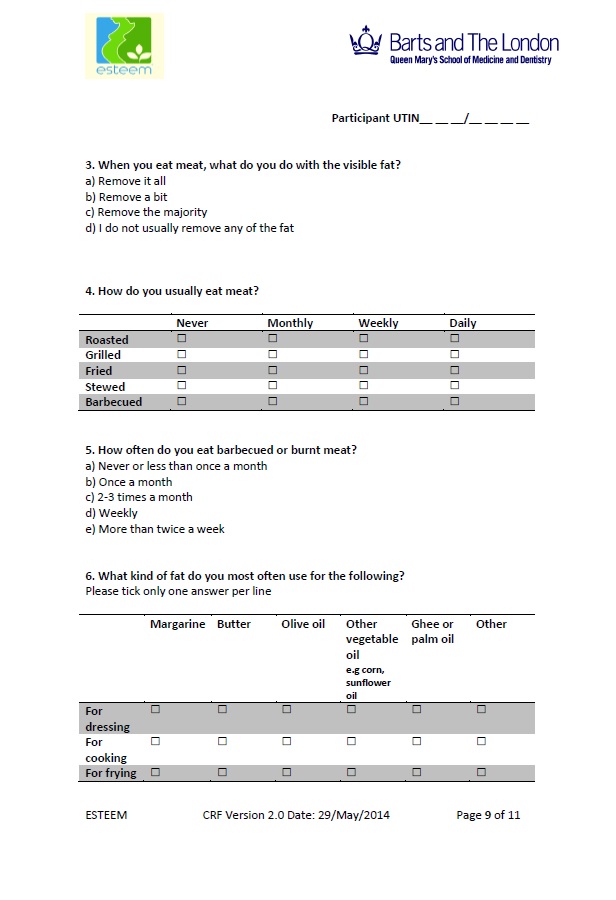 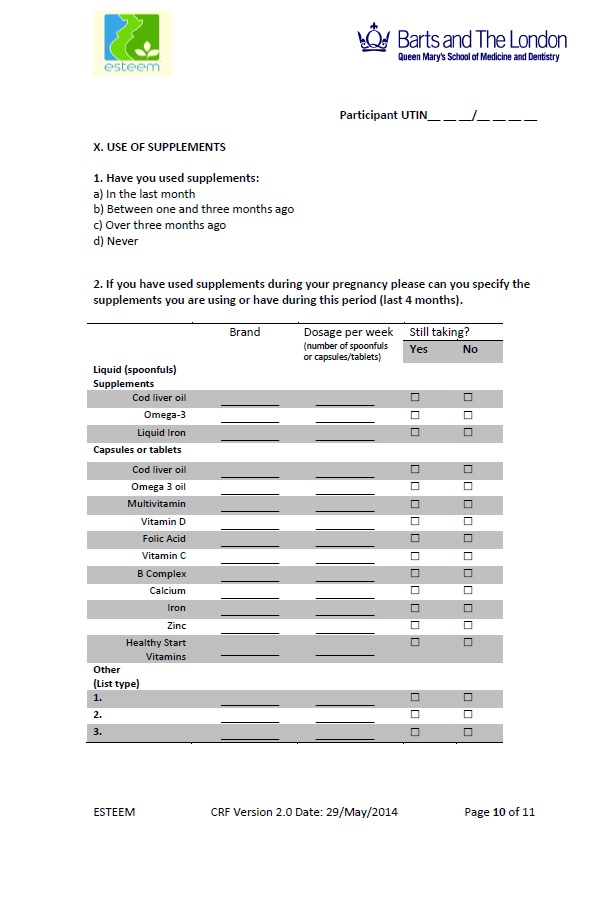 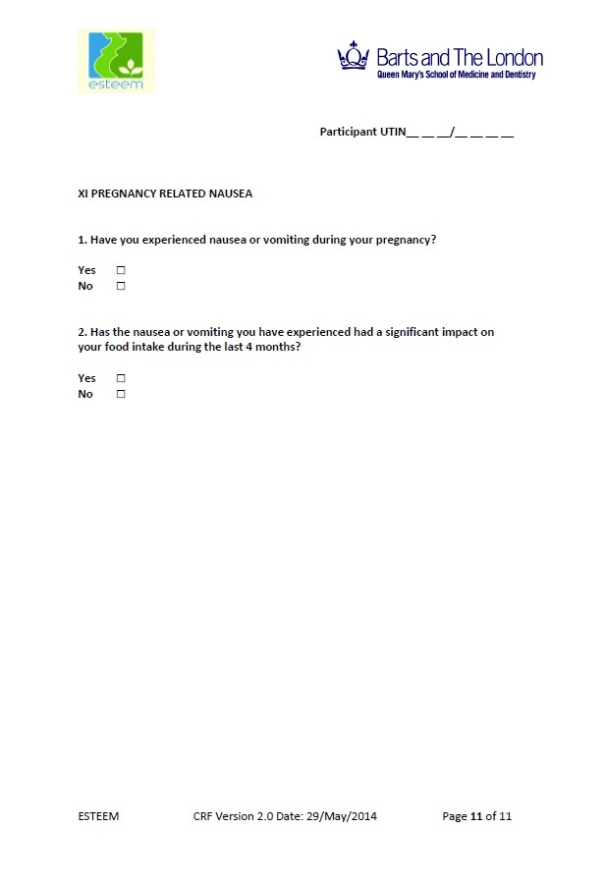 5E: 24-hour recall of dietary intake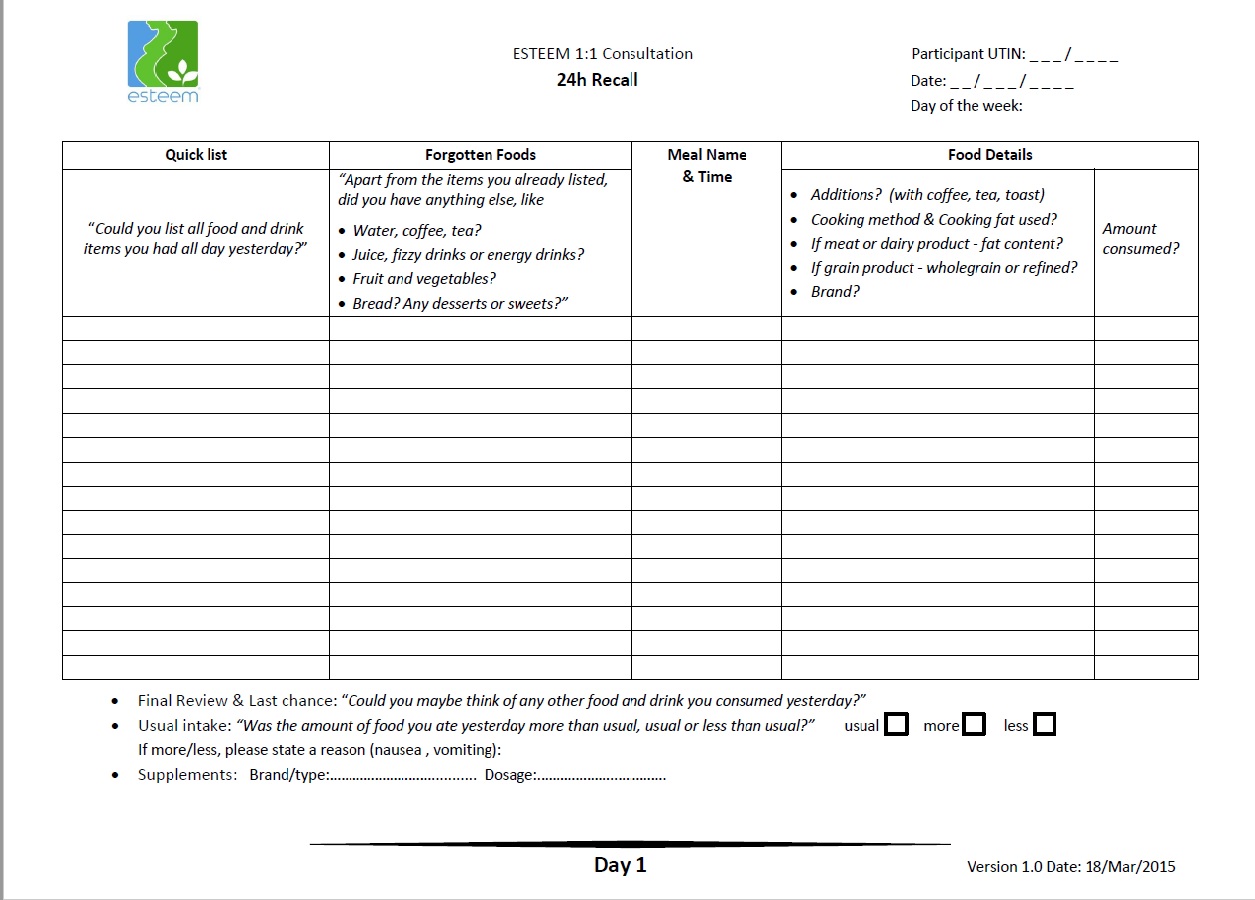 